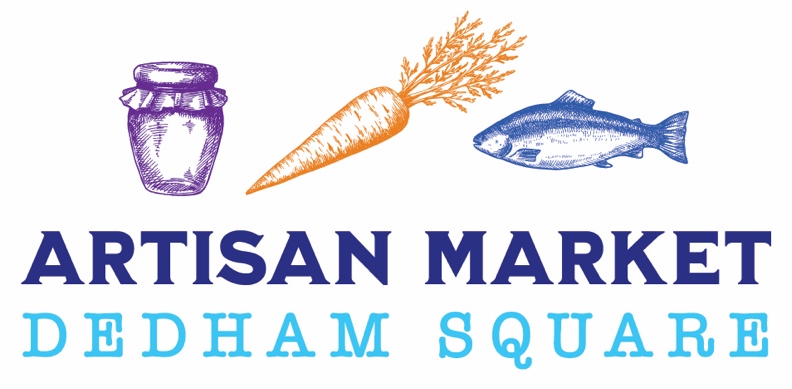 Platinum Sponsorship (1 Available) $3,000 Name and logo recognition on all 2022-23 sponsorship related promotional materialsLogo prominently displayed on Artisan Market newsletter w/ linkLogo included on 2022-2023 Artisan Market sign at entry to the MarketLogo included in Artisan Market ads in Dedham Times, Hometown Weekly and Bulletin newspapersYour company’s marketing/promotional materials on display at Artisan Market Manager tableBrand thanked and tagged individually on Artisan Market social media as a Platinum Sponsor Gold Sponsorship (4 Available) $2,000 Name and Logo recognition on all Artisan Market 2022-2023 sponsorship related promotional materials Logo prominently displayed on Artisan Market newsletter w/ link Logo included on 2022-2023 Artisan Market sign at entry to Market Logo included in Artisan Market ads in Dedham Times, Hometown Weekly and Bulletin newspapersYour company’s marketing/promotional materials on display at Artisan Market table Brand thanked and tagged on Artisan Market social media as a Gold Sponsor Silver Sponsorship (8 Available) $1,000 Company name on all Artisan Market related promotional materials Company name included in Artisan Market ads in Dedham Times, Hometown Weekly and Bulletin newspapersBrand thanked and tagged on Artisan Market social media in group post Bronze Sponsorship (Unlimited) $500 Company name on all Artisan Market related promotional materialsCompany name included in Artisan Market ads in Dedham Times, Hometown Weekly and Bulletin newspapersBrand thanked and tagged on Artisan Market social media in group post Patron Sponsorship (Unlimited) $250 Company Name included in Artisan Market Ads in Dedham Times, Hometown Weekly and Bulletin newspapersEvent Details:Every Saturday 10am-2pm
Dec 3, 2022 - Mar 25, 2023 (except Dec 24 & 31)                                   Dedham Town Hall-Senior Center 450 Washington Street
Dedham, MA 02026 